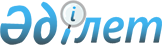 Аудандық мәслихаттың 2020 жылғы 6 қаңтардағы № 432 "2020 – 2022 жылдарға арналған Саркөл ауылдық округ бюджетін бекіту туралы" шешіміне өзгерістер енгізу туралы
					
			Мерзімі біткен
			
			
		
					Ақтөбе облысы Темір аудандық мәслихатының 2020 жылғы 1 сәуірдегі № 466 шешімі. Ақтөбе облысының Әділет департаментінде 2020 жылғы 3 сәуірде № 6956 болып тіркелді. Мерзімі өткендіктен қолданыс тоқтатылды
      Қазақстан Республикасының 2008 жылғы 4 желтоқсандағы Бюджет кодексінің 9–1, 104, 109-1 баптарына, Қазақстан Республикасының 2001 жылғы 23 қаңтардағы "Қазақстан Республикасындағы жергілікті мемлекеттік басқару және өзін – өзі басқару туралы" Заңының 6 бабына сәйкес, Темір аудандық мәслихаты ШЕШІМ ҚАБЫЛДАДЫ:
      1. Аудандық мәслихаттың 2020 жылғы 6 қаңтардағы № 432 "2020–2022 жылдарға арналған Саркөл ауылдық округ бюджетін бекіту туралы" (нормативтік құқықтық актілерді мемлекеттік тіркеу Тізілімінде № 6738 тіркелген, 2020 жылғы 24 қаңтарда Қазақстан Республикасы нормативтік құқықтық актілерінің электрондық түрдегі эталондық бақылау банкінде жарияланған) шешіміне келесідей өзгерістер енгізілсін:
      1 тармақта: 
      2) тармақшада:
      шығындар – "200 045" сандары "204 326,8" сандарымен ауыстырылсын;
      5) тармақшада:
      бюджет тапшылығы (профицит) – "0" саны "-4 281,8 мың" сандарымен ауыстырылсын;
      6) тармақшада:
      бюджет тапшылығын қаржыландыру (профицитін пайдалану) – "0" саны "4 281,8 мың" сандарымен ауыстырылсын.
      2. Көрсетілген шешімдегі 1-қосымша осы шешімдегі қосымшаға сәйкес жаңа редакцияда жазылсын.
      3. "Темір аудандық мәслихатының аппараты" мемлекеттік мекемесіне заңнамада белгіленген тәртіппен осы шешімді Ақтөбе облысының Әділет департаментінде мемлекеттік тіркеуді қамтамасыз етсін.
      4. Осы шешім 2020 жылдың 1 қаңтарынан бастап қолданысқа енгізіледі. 2020 жылға арналған Саркөл ауылдық округ бюджеті
					© 2012. Қазақстан Республикасы Әділет министрлігінің «Қазақстан Республикасының Заңнама және құқықтық ақпарат институты» ШЖҚ РМК
				
      Темір аудандық мәслихатының сессия төрағасы

      Б. Отарбаев

      Темір аудандық мәслихатының хатшысы

      Б. Избасов
Темір аудандық мәслихатының2020 жылғы 1 сәуірдегі№ 466 шешіміне қосымшаТемір аудандық мәслихатының2020 жылғы 6 қаңтардағы№ 432 шешіміне 1-қосымша
Санаты
Сыныбы
Кіші сыныбы
Атауы
Атауы
Сомасы (мың теңге)
I. Кірістер
I. Кірістер
200 045
1
Салықтық түсімдер
Салықтық түсімдер
12 610
01
Табыс салығы
Табыс салығы
2 700
1
Корпоративтік табыс салығы
Корпоративтік табыс салығы
0
2
Жеке табыс салығы
Жеке табыс салығы
2 700
04
Меншiкке салынатын салықтар
Меншiкке салынатын салықтар
8 870
1
Мүлiкке салынатын салықтар
Мүлiкке салынатын салықтар
500
3
Жер салығы
Жер салығы
370
4
Көлiк құралдарына салынатын салық
Көлiк құралдарына салынатын салық
8 000
05
Тауарларға, жұмыстарға және қызметтерге салынатын ішкі салықтар
Тауарларға, жұмыстарға және қызметтерге салынатын ішкі салықтар
1 040
4
Кәсіпкерлік және кәсіби қызметті жүргізгені үшін алынатын алымдар
Кәсіпкерлік және кәсіби қызметті жүргізгені үшін алынатын алымдар
1 040
2
Салықтық емес түсiмдер
Салықтық емес түсiмдер
410
01
Мемлекеттік меншіктен түсетін кірістер
Мемлекеттік меншіктен түсетін кірістер
210
5
Мемлекет меншігіндегі мүлікті жалға беруден түсетін кірістер
Мемлекет меншігіндегі мүлікті жалға беруден түсетін кірістер
210
06
Басқа да салықтық емес түсiмдер
Басқа да салықтық емес түсiмдер
200
Басқа да салықтық емес түсiмдер
Басқа да салықтық емес түсiмдер
200
4
Трансферттердің түсімдері
Трансферттердің түсімдері
187 025
02
Мемлекеттiк басқарудың жоғары тұрған органдарынан түсетiн трансферттер
Мемлекеттiк басқарудың жоғары тұрған органдарынан түсетiн трансферттер
187 025
Аудандардың (облыстық маңызы бар қаланың) бюджетінен трансферттер
Аудандардың (облыстық маңызы бар қаланың) бюджетінен трансферттер
187 025
Функционалдық топ
Кіші функция
ББ әкімшісі
Бағдарлама
Атауы
Сомасы (мың теңге)
II. Шығындар
204 326,8
01
Жалпы сипаттағы мемлекеттiк қызметтер
26 365
1
Мемлекеттiк басқарудың жалпы функцияларын орындайтын өкiлдi, атқарушы және басқа органдар
26 365
124
Аудандық маңызы бар қала, ауыл, кент, ауылдық округ әкімінің аппараты
26 365
001
Аудандық маңызы бар қала, ауыл, кент, ауылдық округ әкімінің қызметін қамтамасыз ету жөніндегі қызметтер
 26 365
04
Бiлiм беру
92 808
1
Мектепке дейінгі тәрбие және оқыту
92 808
124
Аудандық маңызы бар қала, ауыл, кент, ауылдық округ әкімінің аппараты
92 808
004
Мектепке дейінгі тәрбиелеу және оқыту және мектепке дейінгі тәрбиелеу және оқыту ұйымдарында медициналық қызмет көрсетуді ұйымдастыру
24 500
041
Мектепке дейінгі білім беру ұйымдарында мемлекеттік білім беру тапсырысын іске асыруға
68 308
07
Тұрғын үй-коммуналдық шаруашылық
12 469,6
3
Елді-мекендерді көркейту
12 469,6
124
Аудандық маңызы бар қала, ауыл, кент, ауылдық округ әкімінің аппараты
12 469,6
008
Елді мекендердегі көшелерді жарықтандыру
5 500
009
Елді мекендердің санитариясын қамтамасыз ету
5 669,6
011
Елді мекендерді абаттандыру мен көгалдандыру
1 300
12
Көлік және коммуникация
59 114
1
Автомобиль көлігі
59 114
124
Аудандық маңызы бар қала, ауыл, кент, ауылдық округ әкімінің аппараты
59 114
045
Аудандық маңызы бар қалаларда, ауылдарда, кенттерде, ауылдық округтерде автомобиль жолдарын күрделі және орташа жөндеу
59 114
13
Басқалар
13 558
9
Басқалар
13 558
124
Аудандық маңызы бар қала, ауыл, кент, ауылдық округ әкімінің аппараты
13 558
040
Өңірлерді дамытудың 2025 жылға дейінгі мемлекеттік бағдарламасы шеңберінде өңірлерді экономикалық дамытуға жәрдемдесу бойынша шараларды іске асыруға ауылдық елді мекендерді жайластыруды шешуге арналған іс-шараларды іске асыру
13 558
ІІІ.Таза бюджеттік кредиттеу
0
Бюджеттік кредиттер
0
Санаты
Сыныбы
Кіші сыныбы
Атауы
Атауы
Сомасы (мың теңге)
5
Бюджеттік кредиттерді өтеу
Бюджеттік кредиттерді өтеу
0
01
Бюджеттік кредиттерді өтеу
Бюджеттік кредиттерді өтеу
0
1
Мемлекеттік бюджеттен берілген бюджеттік кредиттерді өтеу
Мемлекеттік бюджеттен берілген бюджеттік кредиттерді өтеу
0
Функционалдық топ
Кіші функция
ББ әкімшісі
Бағдарлама
Атауы
Сомасы (мың теңге)
IV. Қаржы активтерімен жасалатын операциялар бойынша сальдо
4 281,8
V. Бюджет тапшылығы
-4 281,8
VІ. Бюджет тапшылығын қаржыландыру
4 281,8
Санаты
Сыныбы
Кіші сыныбы
Атауы
Атауы
Сомасы (мың теңге)
8
Бюджет қаражатының пайдаланылатын қалдықтары
Бюджет қаражатының пайдаланылатын қалдықтары
4 281,8
01
Бюджет қаражаты қалдықтары
Бюджет қаражаты қалдықтары
4 281,8
1
Бюджет қаражатының бос қалдықтары
Бюджет қаражатының бос қалдықтары
4 281,8